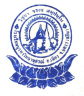 หลักสูตรสถานศึกษา    โรงเรียนบูรพาวิทยานุสรณ์   ชั้นมัธยมศึกษาตอนต้น  พ.ศ.๒๕๕๓  (ฉบับปรับปรุง  ๒๕๕๕) 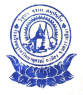 	หลักสูตรสถานศึกษา    โรงเรียนบูรพาวิทยานุสรณ์   ชั้นมัธยมศึกษาตอนต้น  พ.ศ.๒๕๕๓  (ฉบับปรับปรุง  ๒๕๕๕) 	หลักสูตรสถานศึกษา    โรงเรียนบูรพาวิทยานุสรณ์   ชั้นมัธยมศึกษาตอนต้น  พ.ศ.๒๕๕๓  (ฉบับปรับปรุง  ๒๕๕๕) 